Edition	Windows 10 ProVersion	21H2Installed on	‎3/‎28/‎2022OS build	19044.1586Experience	Windows Feature Experience Pack 120.2212.4170.0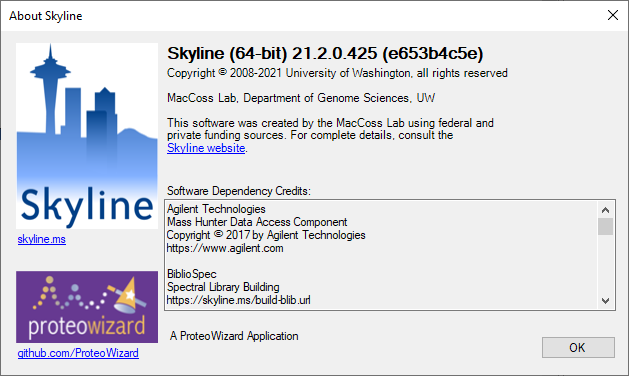 I’m trying to generate a mobility library so far I have curated my target peptides and transitions. I also made the following changes shown in the screenshots below before reimporting. 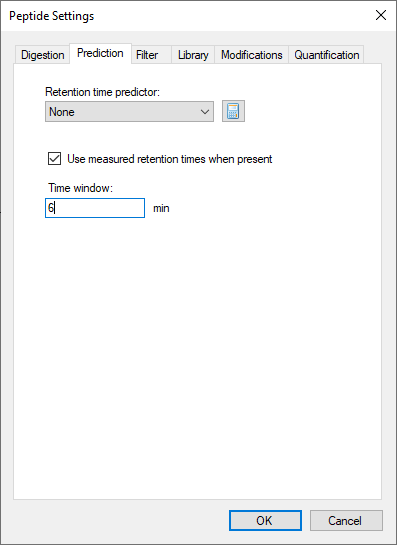 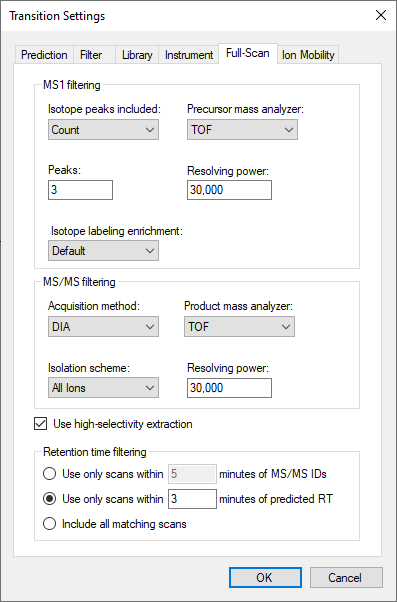 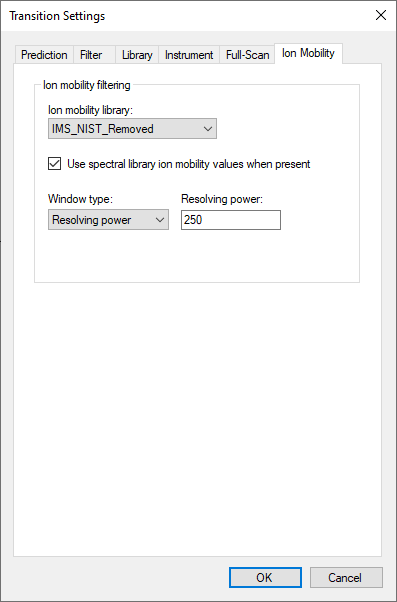 but when I attempt to reimport I run into the following error:At 1:36 PM:Failed importing results file 'C:\Users\alan.mckenzie-coe\OneDrive - MOBILion Systems, Inc\Documents\MAF\BATL\20min\Preprocess\Smoothed\NIST Digest 1.d'.[MidacDataImpl::ccsToDriftTime()] Cannot solve cubic fit, solution not found within bounds [10 ms, 2000 ms].pwiz.Skyline.Model.Results.ChromCacheBuildException: Failed importing results file 'C:\Users\alan.mckenzie-coe\OneDrive - MOBILion Systems, Inc\Documents\MAF\BATL\20min\Preprocess\Smoothed\NIST Digest 1.d'.[MidacDataImpl::ccsToDriftTime()] Cannot solve cubic fit, solution not found within bounds [10 ms, 2000 ms]. ---> System.Exception: [MidacDataImpl::ccsToDriftTime()] Cannot solve cubic fit, solution not found within bounds [10 ms, 2000 ms].   at pwiz.CLI.analysis.SpectrumList_IonMobility.ccsToIonMobility(Double ccs, Double mz, Int32 charge)   at pwiz.ProteowizardWrapper.MsDataFileImpl.IonMobilityFromCCS(Double ccs, Double mz, Int32 charge) in C:\proj\skyline_21_2_x64\pwiz_tools\Shared\ProteowizardWrapper\MsDataFileImpl.cs:line 535   at pwiz.Skyline.Model.DocSettings.TransitionIonMobilityFiltering.GetIonMobilityFilter(LibKey ion, Double mz, IIonMobilityFunctionsProvider ionMobilityFunctionsProvider) in C:\proj\skyline_21_2_x64\pwiz_tools\Skyline\Model\DocSettings\TransitionIonMobilityFiltering.cs:line 143   at pwiz.Skyline.Model.DocSettings.TransitionIonMobilityFiltering.GetIonMobilityFilter(LibKey ion, Double mz, IIonMobilityFunctionsProvider ionMobilityFunctionsProvider, Double ionMobilityRangeMax) in C:\proj\skyline_21_2_x64\pwiz_tools\Skyline\Model\DocSettings\TransitionIonMobilityFiltering.cs:line 194   at pwiz.Skyline.Model.DocSettings.SrmSettings.GetIonMobilityHelper(PeptideDocNode nodePep, TransitionGroupDocNode nodeGroup, IIonMobilityFunctionsProvider ionMobilityFunctionsProvider, LibraryIonMobilityInfo libraryIonMobilityInfo, Double ionMobilityMax) in C:\proj\skyline_21_2_x64\pwiz_tools\Skyline\Model\DocSettings\SrmSettings.cs:line 1057   at pwiz.Skyline.Model.DocSettings.SrmSettings.GetIonMobilityFilter(PeptideDocNode nodePep, TransitionGroupDocNode nodeGroup, TransitionDocNode nodeTran, LibraryIonMobilityInfo libraryIonMobilityInfo, IIonMobilityFunctionsProvider instrumentInfo, Double ionMobilityMax) in C:\proj\skyline_21_2_x64\pwiz_tools\Skyline\Model\DocSettings\SrmSettings.cs:line 1030   at pwiz.Skyline.Model.Results.SpectrumFilter..ctor(SrmDocument document, MsDataFileUri msDataFileUri, IFilterInstrumentInfo instrumentInfo, Nullable`1 maxObservedIonMobilityValue, IRetentionTimePredictor retentionTimePredictor, Boolean firstPass, GlobalChromatogramExtractor gce) in C:\proj\skyline_21_2_x64\pwiz_tools\Skyline\Model\Results\SpectrumFilter.cs:line 207   at pwiz.Skyline.Model.Results.SpectraChromDataProvider..ctor(MsDataFileImpl dataFile, ChromFileInfo fileInfo, SrmDocument document, IRetentionTimePredictor retentionTimePredictor, String cachePath, IProgressStatus status, Int32 startPercent, Int32 endPercent, IProgressMonitor loader) in C:\proj\skyline_21_2_x64\pwiz_tools\Skyline\Model\Results\SpectraChromDataProvider.cs:line 121   at pwiz.Skyline.Model.Results.ChromCacheBuilder.CreateSpectraChromProvider(MsDataFileImpl dataFile, ChromFileInfo fileInfo) in C:\proj\skyline_21_2_x64\pwiz_tools\Skyline\Model\Results\ChromCacheBuilder.cs:line 1262   at pwiz.Skyline.Model.Results.ChromCacheBuilder.BuildCache() in C:\proj\skyline_21_2_x64\pwiz_tools\Skyline\Model\Results\ChromCacheBuilder.cs:line 233   --- End of inner exception stack trace ---